National Interpreting Agency INTERPRETER SUBCONTRACTOR APPLICATION
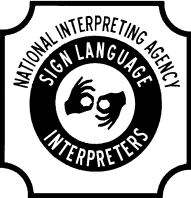  HOW LONG HAVE YOU BEEN INTERPRETING?DO YOU OBTAIN A VALID DRIVER’S LICENSE? Y/NAVAILABILITY (Include available times, overnight included)MONDAY-TUESDAY-WEDNESDAY-THURSDAY-FRIDAY-SATURDAY-SUNDAY-Are you willing to receive last minute phone calls during 2nd and 3rd shift-type hours? Y/N*Upon signing this application, I agree that all information is accurate to the best of my knowledge and understand that National Interpreting Agency can deny me sub-contracting assignments if my behavior is unprofessional and defies the signed contract agreement.*I agree: ____________________________________________________________________________(Applicant Signature and Date)_____________________________________________________________________________(Executive Director Signature and Date)NAME:DATE OF APPLICATION:ADDRESS:DATE OF BIRTH:CONTACT NUMBER: (H)                                         (CELL)                                         TEXT Y/NEMAIL:HOW FAR ARE YOU WILLING TO TRAVEL (MILES)?WHY ARE YOU INTERESTED IN SUBCONTRACTING FOR NATIONAL INTERPRETING AGENCY?EXPLAIN YOUR STRENGTHS AS AN INTERPRETER:EXPLAIN YOUR WEAKNESSESS AS AN INTERPRETER:HAVE YOU EVER BEEN CONVICTED OF A CRIME OTHER THAN A MINOR TRAFFIC VIOLATION?IF YES, PLEASE EXPLAIN:HAVE YOU EVER HAD A BCI/FBI BACKGROUND CHECK COMPLETED? Y/N  ATTACH COPYIF SO, IS IT CURRENT AND APPROVED? Y/N                   LIST DATE FOR EACH: AS A PROFESSIONAL INTERPRETER, DO YOU OBTAIN THE FOLLOWING? *Include expiration date for all licensures/certificates & attach copies of all*LICENSURE THROUGH THE BOARD OF EDUCATION:RID/NIC CERTIFICATION AND SCORE:EIPA CERTIFICATION AND SCORE:RID MEMBERSHIP:OTHER SPECIAL CERTIFICATIONS (SUCH AS MEDICAL OR LEGAL):LIABILITY INSURANCE:COMPLETION OF TRAINING THROUGH AN ITP (INTERPRETER’S TRAINING PROGRAM):EDUCATION HIGH SCHOOL GRADUATE? Y/N    NAME OF HIGH SCHOOL:                              CITY/STATE:                                   YEAR GRADUATED:          GPA:DID YOU GRADUATE FROM AN INTERPRETER’S TRAINING PROGRAM (ITP)?  Y/N      NAME/COLLEGE OF PROGRAM:                                DATES ATTENDED:                        GPA:DID YOU COMPLETE A PRACTICUM EXPERIENCE AS PART OF YOUR ITP GRADUATION REQUIREMENT? Y/N   LIST PRACTICUM(S) NAME & LOCATION:1.___________________________________________________________________________2.___________________________________________________________________________3.___________________________________________________________________________DO YOU HAVE AN ASSOCIATES DEGREE, OR A BACHELOR’S DEGREE? COLLEGE EXPERIENCES:(Include location, years attended, name, and type of major and/or degree)1.___________________________________________________________________________2.___________________________________________________________________________3.___________________________________________________________________________WORK EXPERIENCE(LIST ALL RELEVANT EXPERIENCE STARTNG WITH THE MOST RECENT)COMPANY NAME, START DATE, CONTACT NUMBER, SUPERVISOR NAME, DUTIES, DURATION OF TIME WORKEDREASON FOR LEAVING, ENDING PAY RATE__________________________________________________________________________________________________________________________________________________________________________________________________________________ARE YOU CURRENTLY ON ANY SUB-LISTINGS FOR SCHOOL DISTRICTS? ARE YOU INDEPENDENTLY WORKING FOR ANY OTHER AGENCIES?ARE YOU CURRENTLY FULL OR PART-TIME EMPLOYED?PLEASE LIST ADDRESS AND PHONE NUMBER FOR VERIFICATION IF NEEDEDLIST TWO PROFESSIONAL REFERENCES (ATTACH LETTERS OF REFERENCE OR EMAIL THEM, OR SEND TO P.O. BOX 35478 CLEVELAND, OH 44135)NAME:                             COMPANY:                          CONTACT NUMBER:NAME:                             COMPANY:                          CONTACT NUMBER: